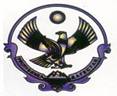                                                                                РЕСПУБЛИКА ДАГЕСТАН                                              МУНИЦИПАЛЬНОЕ ОБРАЗОВАНИЕ «КАЯКЕНТСКИЙ РАЙОН»                                                                       МБОУ  «КАЯКЕНТСКАЯ СОШ №3»    368554 с. Каякент,   ул. Ш.Шихсаидова, 65-А тел: (8-248) 2-40-60 kayakent-sosh3@kayakent.ruОт 15.03.2021г.                                                       ПРИКАЗ                                                                № 12«О проведении всероссийских проверочных работ в 2021 году
и назначении ответственных».В рамках проведения Всероссийских проверочных работ (ВПР) на основании приказов Минобрнауки РД №05-02-71/21 от 18.02.2021г.и УО администрации МР «Каякентский район» № 48 от 01.03.2021г.ПРИКАЗЫВАЮ:1. Провести всероссийские проверочные работы (далее – ВПР) в сроки, установленные в приложении к настоящему приказу.2. Назначить школьным координатором зам. дир. по УВР Алиеву Н.М.3. Школьному координатору:3.1. Обеспечить проведение подготовительных мероприятий для включения ______________ в списки участников ВПР, в том числе авторизоваться в федеральной информационной системе оценки качества образования (ФИС ОКО), получить логины и пароли доступа в личный кабинет школы, заполнить формы-анкеты для участия в ВПР, получить инструктивные материалы.3.2. До проведения ВПР скачать в личном кабинете ФИС ОКО протокол соответствия, список кодов участников ВПР, электронные формы сбора результатов.3.3. В день проведения ВПР:скачать комплекты для проведения ВПР в личном кабинете ФИС ОКО, размножить комплекты и раздать их организаторам в аудитории вместе с кодами участников и протоколами соответствия, передать критерии оценивания работ экспертам по проверке;организовать проверку экспертами ответов участников с помощью критериев оценивания работ в течение не более двух рабочих дней с момента окончания ВПР по соответствующему предмету.3.4. Заполнить по итогам проверки ВПР форму сбора результатов в личном кабинете ФИС ОКО.3.5. Принять меры по недопущению разглашения информации, содержащейся в материалах ВПР (исключить изъятие, полное или частичное, копирование, воспроизведение информации, содержащейся в материалах), до проведения ВПР.4. Назначить ответственным за подготовку к ВПР зам. дир. по УВР Алиеву Н.М.5. Ответственному за подготовку к ВПР:организовать подготовку учеников к ВПР, в том числе посетить уроки в классах, которые будут участвовать в ВПР. По итогам оценить готовность учеников к ВПР ;проинформировать родителей учеников, принимающих участие в ВПР в 2021 году, с процедурой, порядком и графиком проведения ВПР;определить и подготовить учебные кабинеты, в которых будет проходить ВПР, при необходимости внести изменение в расписание уроков.6. Назначить организаторами в аудитории учителей, указанных в приложении к настоящему приказу.7. Организаторам в аудитории:получить от школьного координатора материалы для проведения ВПР, коды участников и протоколы соответствия в день проведения работы;раздать комплекты проверочных работ участникам и организовать выполнение участниками работы;обеспечить порядок в кабинете во время проведения проверочной работы;заполнить протокол соответствия;собрать работы участников по окончании проверочной работы и передать их вместе с протоколом соответствия школьному координатору.8. Назначить экспертами по проверке ВПР:по русскому языку: Рамазанову Л.А., Курбанову Д.К-Г., Юсупову З.И., Зубаирову Б.М-Ш.математике: Самедову С.А., Бекбулатову З.М.окружающему миру: Маликову К.М., Алибаеву Г.В.истории: Гамзаеву З.М-З., Абдурагимову Б.А.биологии: Маликову К.М., Алибаеву Г.В.географии: Маликову К.М., Алибаеву Г.В.обществознанию: Гамзаеву З.М-З., Абдурагимову Б.А.иностранному языку: Ихлазову Г.З., Исмаилову М.М-А.физике: Темирбекову У.Б., Магомедгаджиеву З.Н.9. Эксперту по проверке провести проверку и оценивание ВПР в соответствии с критериями оценивания работ, полученными от школьного координатора.10. Контроль исполнения приказа оставляю за собой.Директор школы:                                                           М.И.МукаиловС приказом ознакомлена:                                               Н.М. Алиева                                       График проведения ВПР-2021 и ответственные.                                                С  15.03.2021г. по 21.05.2021г.                Приложение №1
                 к приказу №12
                от 15.03.2021г.№ПредметКлассДата проведенияОтветственныеорганизаторы  в аудит.Эксперты по проверке ВПР4 классыРусский язык 1 часть4 «А»4 «Б»17.03.202117.03.2021Алибекова Р.И.Исмаилова Л.А.Идрисова З.И.Юсупова А.С.Магомедова Н.Т.- нач.кл.Халикова С.А.- нач.кл.Пашаева М.М. - нач.кл.Агаева С.А.- нач.кл.Алиева А.А.. - нач.кл.Русский язык 2 часть4 «А»4 «Б»19.03.202119.03.2021Алибекова Р.И.Исмаилова Л.А.Идрисова З.И.Юсупова А.СМагомедова Н.Т.- нач.кл.Халикова С.А.- нач.кл.Пашаева М.М. - нач.кл.Агаева С.А.- нач.кл.Алиева А.А.. - нач.кл.Математика4 «А»4 «Б»06.04.202106.04.2021Алибекова Р.И.Исмаилова Л.А.Идрисова З.И.Юсупова А.СМагомедова Н.Т.- нач.кл.Халикова С.А.- нач.кл.Пашаева М.М. - нач.кл.Агаева С.А.- нач.кл.Алиева А.А.. - нач.клОкружающий мир4 «А»4 «Б»13.04.202113.04.2021Алибекова Р.И.Исмаилова Л.А.Идрисова З.И.Юсупова А.СМагомедова Н.Т.- нач.кл.Халикова С.А.- нач.кл.Пашаева М.М. - нач.кл.Агаева С.А.- нач.кл.Алиева А.А.. - нач.кл5 классыМатематикаМатематика5  «А»5 «Б»17.03.202117.03.2021Казбекова Х.Г. Муртукова У.М.Латипова К.И.  Алибаева Г.А.Бекболатова З.М.- матем.Самедова С.А.- матем.Бекболатова З.М.- матем.Самедова С.А.- матем.ИсторияИстория5 «А»5 «Б»09..04.202109.04.2021Казбекова Х.Г. Муртукова У.М.Латипова К.И.  Алибаева Г.А.Алибеков М-С.К. - историяМустафаева А.Б. – историяГамзаева З.М-З. - историяАлибеков М-С.К. - историяМустафаева А.Б. – историяГамзаева З.М-З. - историяБиологияБиология5 «А»5 «Б14.04.202114.04.2021Казбекова Х.Г. Муртукова У.М.Латипова К.И.  Алибаева Г.А.Алибаева Г.В. - химияМеджидова М.Г-Б.биол.Маликова К.М. - биологАлибаева Г.В. - химияМеджидова М.Г-Б.биол.Маликова К.М. - биологРусский языкРусский язык5 «А»5«Б»20.04.202120.04.2021Казбекова Х.Г. Муртукова У.М.Латипова К.И.  Алибаева Г.А.Рамазанова А.М. – русск.яз.Курбанакаева Г.М-З.- русск.язЮсупова З.И. – русск.яз.Зубаирова Б.М-Ш. – русск.яз.6 классыРусский языкРусский язык6 «А»6 «Б»18.03.202118.03.2021Рамазанова Л.А.Курбанова Д.К-Г.Гаджиханова З.М-Р.Алибекова З.М-Н.Рамазанова А.М. – русск.яз.Курбанакаева Г.М-З.- русск.язЮсупова З.И. – русск.яз.Зубаирова Б.М-Ш. – русск.яз.МатематикаМатематика6 «А»6 «Б»07.04.202107.04.2021Рамазанова Л.А.Курбанова Д.К-Г.Гаджиханова З.М-Р.Алибекова З.М-Н.Бекболатова З.М.- матем.Самедова С.А.- матем.Бекболатова З.М.- матем.Самедова С.А.- матем.6 «А»6 «Б»Казбекова Х.Г. Муртукова У.М.Латипова К.И.  Алибаева Г.А.6«А»6 «Б»Рамазанова Л.А.Курбанова Д.К-Г.Гаджиханова З.М-Р.Алибекова З.М-Н.7 классыБиологияБиология7 «А»7 «Б»19.03.202119.03.2021Рамазанова Л.А.Курбанова Д.К-Г.Гаджиханова З.М-Р.Алибекова З.М-Н.Алибаева Г.В. - химияМеджидова М.Г-Б.биол.Маликова К.М. - биологМатематика Математика7 «А»7 «Б»06.04.202106.04.2021Казбекова Х.Г. Муртукова У.М.Латипова К.И.  Алибаева Г.А. Кадырова С.А.- матем.Самедова С.А.- матем.Кадырова С.А.- матем.Самедова С.А.- матем.Русский языкРусский язык7  «А»7«Б»09.04.202109.04.2021Рамазанова Л.А.Курбанова Д.К-Г.Гаджиханова З.М-Р.Алибекова З.М-Н.Мусаева Э.Д.– русск.яз.Курбанакаева Г.М-З.- русск.язЮсупова З.И. – русск.яз.Рамазанова А.М. – русск.яз.ОбществоОбщество7 «А»7 «Б»13.04.202113.04.2021Рамазанова Л.А.Курбанова Д.К-Г.Гаджиханова З.М-Р.Алибекова З.М-Н.Алибеков М-С.К. - историяМустафаева А.Б. – историяАбдурагимова Б.А. - историяИсторияИстория7 «А»7 «Б»16.04.202116.04.2021Казбекова Х.Г. Муртукова У.М.Латипова К.И.  Алибаева Г.А.Алибеков М-С.К. - историяМустафаева А.Б. – историяГамзаева З.М-З. - историяФизикаФизика7 «А»7 «Б»21.04.202121.04.2021Рамазанова Л.А.Курбанова Д.К-Г.Гаджиханова З.М-Р.Алибекова З.М-Н.Темирбекова У.Б.-физикаМагомедгаджиева З.Н.- физикаГеографияГеография7 «А»7 «Б»26.04.202126.04.2021Рамазанова Л.А.Курбанова Д.К-Г.Гаджиханова З.М-Р.Алибекова З.М-Н.Ахмедова К.Р.Алибаева Г.В.Меджидова М.Г-Б.Английский языкАнглийский язык7 «А»7 «Б»28.04.202128.04.2021.Рамазанова Л.А.Курбанова Д.К-Г.Гаджиханова З.М-Р.Алибекова З.М-Н.Казилова А.М.- англ.Ихлазова Г.З.- англ.Алиева А.А..- англ.8 классыМатематикаМатематика8  «А»8«Б»18.03.202118.03.2021Рамазанова Л.А.Курбанова Д.К-Г.Гаджиханова З.М-Р.Алибекова З.М-Н.Кадырова С.А.- матем.Самедова С.А.- матем.Кадырова С.А.- матем.Самедова С.А.- матем.Русский языкРусский язык8 «А»8 «Б»07.04.202107.02.2021Казбекова Х.Г. Муртукова У.М.Латипова К.И.  Алибаева Г.А.Мусаева Э.Д.– русск.яз.Курбанакаева Г.М-З.- русск.язЮсупова З.И. – русск.яз.Зубаирова Б.М-Ш. – русск.яз.8 «А»8 «Б»Казбекова Х.Г. Муртукова У.М.Латипова К.И.  Алибаева Г.А..8«А»8 «Б»Рамазанова Л.А.Курбанова Д.К-Г.Гаджиханова З.М-Р.Алибекова З.М-Н.